ВВЕДЕНИЕПерспективные балансы производительности водоподготовительных установок разрабатываются в соответствии пунктом  61 «Требований к схемам теплоснабжения, порядку их разработки и утверждения».Глава 6 «Существующие и перспективные балансы производительности водоподготовительных установок и максимального потребления теплоносителя теплопотребляющими установками потребителей, в том числе в аварийных режимах» обосновывающих материалов к «Схеме теплоснабжения Локомотивного городского округа» содержит обоснование балансов производительности водоподготовительных установок в целях подготовки теплоносителя для тепловых сетей и перспективного потребления теплоносителя теплопотребляющими установками потребителей, а также обоснование перспективных потерь теплоносителя при их передаче по тепловым сетям.В главе 5 «Мастер-план развития систем теплоснабжения Локомотивного городского округа»  разработан  оптимальный вариант  развития систем теплоснабжения.Методика расчета балансов теплоносителяПерспективные объемы теплоносителя, необходимые для передачи тепла от источника тепловой энергии до потребителя в каждой зоне действия источников тепловой энергии прогнозировались исходя из следующих условий:регулирование отпуска тепловой энергии в тепловые сети в зависимости от температуры наружного воздуха принято по регулированию отопительной нагрузки с качественным методом регулирования и фактическими параметрами теплоносителя;прирост объемов теплоносителя в тепловых сетях изменяется с темпом присоединения (подключения) суммарной тепловой нагрузки и с учетом реализации мероприятий по наладке режимов в системе транспорта теплоносителя;сверхнормативный расход теплоносителя на компенсацию его потерь при передаче тепловой энергии тепловым сетям будет сокращаться, темп сокращения будет зависеть от темпа работ по реконструкции тепловых сетей;объем воды в системах теплопотребления потребителей принят на основании значений емкости тепловых сетей, приведенный в Главе 1 Обосновывающих материалов к Схеме теплоснабжения.прирост объемов теплоносителя определялся с учетом строительства новых тепловых сетей, а также перекладки с увеличением/уменьшением диаметра. Среднегодовая утечка теплоносителя (м³/ч) из водяных тепловых сетей должна быть не более 0,25 % среднегодового объема воды в тепловой сети и присоединенных системах теплоснабжения независимо от схемы присоединения (за исключением систем горячего водоснабжения, присоединенных через водоподогреватели). Сезонная норма утечки теплоносителя устанавливается в пределах среднегодового значения.Согласно п.11.13. «Норм технологического проектирования тепловых электрических станций ВНТП 81 «Для открытых и закрытых систем теплоснабжения должна предусматриваться дополнительно аварийная подпитка химически не обработанной и не деаэрированной водой, расход которой принимается в количестве 2% объема воды в тепловой сети и присоединенных системах теплопотребления независимо от схемы присоединения». Также это требование установлено п. 6. СНиП 41-02-2003 «Тепловые сети» СП 124.13330.2012.Расчет технически обоснованных нормативных потерь теплоносителя в тепловых сетях всех зон действия источников тепловой энергии выполнен в соответствии с «Инструкцией по организации в Минэнерго России работы по расчету и обоснованию нормативов технологических потерь при передаче тепловой энергии», утвержденной приказом № 325 Минэнерго от 30.12.2008. Расчет выполнен с разбивкой по годам, начиная с текущего момента на период, определяемый схемой теплоснабжения, с учетом перспективных планов строительства (реконструкции) тепловых сетей и планируемого присоединения к ним систем теплоснабжения потребителей.Расчет максимальных затрат воды на подпитку тепловых сетей производится по следующим нормативным документам:Актуализированная версия СНиП 41-02-2003 «Тепловые сети» СП 124.13330.2012 пункт 6.17.«Методика определения потребности в топливе, электрической энергии и воде при производстве и передаче тепловой энергии и теплоносителей в системах коммунального теплоснабжения» МДК 4-05.2004, раздел 7.«Инструкция по организации в Минэнерго России работы по расчету и обоснованию нормативов технологических потерь при передаче тепловой энергии», утвержденная приказом № 325 Минэнерго от 30.12.2008.Методических указаний по составлению энергетической характеристики для систем транспорта тепловой энергии по показателю «потери сетевой воды», утвержденные приказом Минэнерго России от 30 июня 2003 г. №278.Изменения в существующих и перспективных балансах производительности ВПУ и максимального потребления теплоносителя теплопотребляющими установками потребителей, в том числе в аварийных режимах, за период, предшествующий актуализации схемы теплоснабженияЗа период, предшествующий актуализации схемы теплоснабжения, в системе теплоснабжения Локомотивного городского округа изменений не произошло в части изменения  существующих  балансов  производительности  ВПУ. На всех источниках тепловой энергии, расположенных на территории Локомотивного городского округа, в качестве исходной воды применяется вода из сети объединенного хозяйственно-питьевого и противопожарного водопровода.              В Локомотивном городском округе действует двухтрубная, закрытая схема теплоснабжения и двухтрубная, циркуляционная схема горячего водоснабжения. В системе теплоснабжения не предусмотрено использование сетевой воды потребителями для нужд ГВС путем санкционированного отбора из тепловой сети. В системе возможна утечка сетевой воды в тепловых сетях, в системах теплопотребления, через не плотности соединений и уплотнений трубопроводной арматуры.           Подпитка систем теплоснабжения и ГВС осуществляется в котельной пгт. Локомотивный от сети объединенного хозяйственно-питьевого и противопожарного водопровода по двум ниткам диаметром 160 мм, выполненным из полиэтилена, давлением 0,32 - 0,5 МПа от камеры переключения.Перспективные объёмы теплоносителя, необходимые для передачи тепла от источников тепловой энергии системы теплоснабжения Локомотивного городского округа до потребителя в зоне действия котельной пгт. Локомотивный, прогнозировались исходя из следующих условий:            - система теплоснабжения Локомотивного городского округа закрытая; 	            - на источнике тепловой энергии применяется центральное качественное регули-рование отпуска тепла по отопительной нагрузке, в зависимости от температуры наружного воздуха. Приготовление ГВС осуществляется в теплообменных аппаратах установленных на источнике тепловой энергии;                   - сверхнормативные потери теплоносителя при передаче тепловой энергии будут сокращаться вследствие работ по реконструкции участков тепловых сетей и сетей ГВС;                  - подключение потребителей на период до 2027 года не планируется.Производительность водоподготовительных установок должна покрыть нормативные утечки теплоносителя в тепловой сети и системах отопления потребителя.Тип водоподготовительных установок источников теплоснабжения, расположенных на территории Локомотивного городского округа, представлен в таблице 1.Таблица 1. Тип водоподготовительных установок источников теплоснабжения, расположенных на территории Локомотивного городского округаВодохимический режим должен обеспечивать работу водогрейных котлов без отложений накипи и шлама на тепловоспринимающих поверхностях. Качество сетевой подпиточной воды должно соответствовать требованиям, изложенным в РД-24.031.120-91. Изменений объемов тепловых сетей возможно за счет прироста тепловых нагрузок, что может повлиять на существующие и перспективные балансы производительности ВПУ и максимального потребления теплоносителя теплопотребляющими установками потребителей, в том числе в аварийных режимах.Расчетная величина нормативных потерь теплоносителя в тепловых сетях в зонах действия источников тепловой энергииРасчёт нормативных потерь теплоносителя в тепловых сетях всех зон действия источников тепловой энергии выполнен в соответствии с «Методическими указаниями по составлению энергетической характеристики для систем транспорта тепловой энергии по показателю "потери сетевой воды"» СО 153-34.20.523(2)-2003, утвержденными приказом Министерства энергетики РФ от 30.06.2003 № 278 и  «Инструкцией по организации в Минэнерго России работы по расчёту и обоснованию нормативов технологических потерь при передаче тепловой энергии», утвержденной приказом Министерства энергетики РФ от 30.12.2008 № 325.Потери сетевой воды по своему отношению к технологическому процессу транспорта, распределения и потребления тепловой энергии разделяются на технологические потери (затраты) сетевой воды и потери сетевой воды (далее - ПСВ) с утечкой.Технически неизбежные в процессе транспорта, распределения и потребления тепловой энергии ПСВ с утечкой в системах централизованного теплоснабжения в установленных пределах составляют нормативное значение утечки.К потерям сетевой воды с утечкой относятся технически неизбежные в процессе транспорта, распределения и потребления тепловой энергии потери сетевой воды с утечкой, величина которых должна быть не более 0,25 % среднегодового объема воды в тепловой сети («Правила эксплуатации электрических станций и сетей РФ», п. 4.12.30).Допустимое нормативное значение ПСВ с утечкой определяется требованиями действующих «Типовой инструкции по технической эксплуатации систем транспорта и распределения тепловой энергии (тепловых сетей)» и «Типовой инструкции по технической эксплуатации тепловых сетей систем коммунального теплоснабжения». ПСВ с утечкой устанавливается в зависимости от объема сетевой воды в трубопроводах и оборудовании тепловой сети и подключенных к ней систем теплопотребления.Нормируемые годовые ПСВ в тепловой сети , м3 определяем по формуле:где  - расчётные годовые технологические потери сетевой воды, м3; - расчётные (нормативные) годовые ПСВ с нормативной утечкой из тепловой сети, м3; - расчётные годовые потери (затраты) сетевой воды, связанные с пуском тепловых сетей в эксплуатацию после планового ремонта и с подключением новых сетей после монтажа, м3. Потери сетевой воды, связанных с пуском тепловых сетей в эксплуатацию после планового ремонта и подключения новых сетей после монтажа на период регулирования определяются в размере 1,5-кратного объема сетей;= 0 - расчётные годовые ПСВ со сливами из САРЗ, установленных на тепловых сетях, м3. САРЗ в системе теплоснабжения Локомотивного  городского округа- отсутствуют; - расчётные годовые ПСВ, неизбежные при проведении плановых эксплуатационных испытаний и других регламентных работ на тепловых сетях, м³. Расчётные годовые ПСВ, неизбежные при проведении плановых эксплуатационных испытаний и других регламентных работ на тепловых сетях составляют 0,5-кратного объема сетей.К технологическим потерям (затратам) сетевой воды, как необходимым для обеспечения нормальных режимов работы систем теплоснабжения и обусловленным принятыми технологическими решениями и техническим уровнем применяемого оборудования и устройств относятся:- затраты сетевой воды на пусковое заполнение тепловых сетей после проведения планово - предупредительного ежегодного ремонта, а также при подключении новых сетей и систем;- затраты сетевой воды на проведение плановых эксплуатационных испытаний и работ в размере, не превышающем технически обоснованные значения;- затраты сетевой воды на слив из средств автоматического регулирования и защиты (САРЗ).Нормируемые среднегодовые технологические потери теплоносителя с утечкой определяются  исходя из установленной п. 4.12.30 «Правил эксплуатации электрических станций и сетей Российской Федерации»  нормы утечки равной 0,25 % от среднегодового объема воды в тепловых сетях. При расчёте среднегодового объема сетевой воды в тепловых сетях учитывается объем затраченный в плановый ремонтный период. В таблице 2 представлены перспективные годовые объёмы нормативных потерь теплоносителя в ходе развития системы теплоснабжения Локомотивного городского округа.               		Таблица 2.  Среднегодовые нормативные потери теплоносителя с утечкой в ходе развития системы теплоснабженияСреднегодовые нормативные потери теплоносителя с утечкой на 2024 годПо котельной  пгт. Локомотивный Нормативные утечки теплоносителя = нормативные затраты теплоносителя  19 270  м³/год / 8400 часа (время работы системы) = 2,294 м³/часПо  индивидуальным газовым котельным: гостиница «Люкс», таможня и поисково-спасательная служба, магазин «Пятерочка», автомойка. Расчет не производился, ввиду отсутствия исходной информацииСреднегодовые нормативные потери теплоносителя с утечкой в ходе развития системы теплоснабжения:По котельной  пгт. Локомотивный Нормативные утечки теплоносителя = нормативные затраты теплоносителя  19 320  м³/год / 8400 часа (время работы системы) = 2,3 м³/часПо  индивидуальным газовым котельным: гостиница «Люкс», таможня и поисково-спасательная служба, магазин «Пятерочка», автомойка. Расчет не производился, ввиду отсутствия исходной информацииМаксимальный и среднечасовой расход теплоносителя (расход сетевой воды) на горячее водоснабжение потребителей с использованием открытой системы теплоснабжения в зоне действия каждого источника тепловой энергии, рассчитываемый с учетом прогнозных сроков перевода потребителей, подключенных к открытой системе теплоснабжения (горячего водоснабжения), на закрытую систему ГВС          Потребители тепловой энергии в качестве ГВС от котельной пгт. Локомотивный получают горячую воду из котельной, где осуществляется ее приготовление в пластинчатых теплообменных аппаратах.	Открытая система теплоснабжения на территории Локомотивного городского округа не применяется.Сведения о наличии баков-аккумуляторов 	Баки – аккумуляторы ГВС в системе теплоснабжения зон № 1, 2 не применяются.6.  Расчет аварийной подпитки сетейКроме того, согласно п.11.13. «Норм технологического проектирования тепловых электрических станций ВНТП 81 «Для открытых и закрытых систем теплоснабжения должна предусматриваться дополнительно аварийная подпитка химически не обработанной и не деаэрированной водой,  расход которой принимается  в  количестве  2%  объема воды в трубопроводах тепловых сетей». Также это требование установлено п. 6. СНиП 41-02-2003 «Тепловые сети» СП 124.13330.2012.Таблица 3содержит информацию о часовом расходе подпиточной воды для  аварийного режимов в зоне действия источников тепловой энергии Локомотивного городского округа.Таблица 3. Нормативные значения аварийного расхода подпиточной воды на период до 2027 годаНормативные значения аварийного расхода подпиточной воды на период 2027 года.По котельной  пгт. Локомотивный Нормативное значение аварийной подпитки =объем тепловых сетей 642 м³ х 2% = 12,84м³/час. По  индивидуальным газовым котельным: гостиница «Люкс», таможня и поисково-спасательная служба, магазин «Пятерочка», автомойка. Расчет не производился, ввиду отсутствия исходной информации	7. Существующий и перспективный балансы производительности водоподготовительных установок и потерь теплоносителя с учетом развития систем теплоснабженияСуществующие объёмы теплоносителя, необходимые для передачи тепла от источников тепловой энергии системы теплоснабжения Локомотивного городского округа до потребителя в зоне действия каждого источника, прогнозировались исходя из следующих условий:                 - система теплоснабжения Локомотивного городского округа закрытая;                     - на источниках тепловой энергии применяется центральное качественное регулирование отпуска тепла по отопительной нагрузке в зависимости от температуры наружного воздуха, приготовление ГВС в зоне теплоснабжения №1 осуществляется в теплообменных аппаратах;                - сверхнормативные потери теплоносителя при передаче тепловой энергии будут сокращаться вследствие работ по реконструкции участков тепловых сетей и сетей ГВС;                - подключение потребителей в существующих ранее и вновь создаваемых зонах теплоснабжения будет осуществляться по зависимой схеме присоединения систем отопления.На основании принятых в Схеме объемов перспективного потребления тепловой мощности и перспективных балансов тепла на теплоисточниках в соответствии с требованиями СНиП 41-02-2003 «Тепловые сети» определена требуемая производительность ХВО на котельных.Таблица 4 содержит информацию о существующем и перспективном балансе производительности водоподготовительных установок и потерь теплоносителя с учетом развития систем теплоснабжения Локомотивного  городского округа. Балансы  производительности  ВПУ составлены относительно нормы утечки.Таблица 4.  Перспективные балансы производительности ВПУ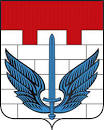 Схема теплоснабжения  локомотивного ГОРОДСКОго округа челябинской областина период  ДО 2027 ГОДАОбосновывающие материалыГлава 6Существующие и перспективные балансы производительности водоподготовительных установок и максимального потребления теплоносителя теплопотребляющими установками потребителей, в том числе в аварийных режимах№ ппНазвание источника теплоснабженияТип ХВОПроизводи- тельность ХВО, м3/ч1.Котельная  пгт.  Локомотивный  «Etatron» DLX VFТМ, комплексон «Пронакор»20,02.Индивидуальные газовые котельные: гостиница «Люкс», таможня и поисково-спасательная служба, магазин «Пятерочка», автомойка.информация не представленаинформация не представлена№ п/пНаименование источника тепловой энергииНормативные потери теплоносителя, м3/чНормативные потери теплоносителя, м3/чНормативные потери теплоносителя, м3/чНормативные потери теплоносителя, м3/чНормативные потери теплоносителя, м3/чНормативные потери теплоносителя, м3/чНормативные потери теплоносителя, м3/чНормативные потери теплоносителя, м3/чНормативные потери теплоносителя, м3/ч№ п/пНаименование источника тепловой энергии201920202021202220232024202520262027Потери теплоносителя в зоне действия источников тепловой энергии Локомотивного городского округаПотери теплоносителя в зоне действия источников тепловой энергии Локомотивного городского округаПотери теплоносителя в зоне действия источников тепловой энергии Локомотивного городского округаПотери теплоносителя в зоне действия источников тепловой энергии Локомотивного городского округаПотери теплоносителя в зоне действия источников тепловой энергии Локомотивного городского округаПотери теплоносителя в зоне действия источников тепловой энергии Локомотивного городского округаПотери теплоносителя в зоне действия источников тепловой энергии Локомотивного городского округаПотери теплоносителя в зоне действия источников тепловой энергии Локомотивного городского округаПотери теплоносителя в зоне действия источников тепловой энергии Локомотивного городского округаПотери теплоносителя в зоне действия источников тепловой энергии Локомотивного городского округаПотери теплоносителя в зоне действия источников тепловой энергии Локомотивного городского округа1Котельная пгт. Локомотивный 2,2942,2942,2942,2942,2942,32,32,32,32Индивидуальные газовые котельные: гостиница «Люкс», таможня и поисково-спасательная служба, магазин «Пятерочка», автомойка.Расчет не производился, ввиду отсутствия исходной информации Расчет не производился, ввиду отсутствия исходной информации Расчет не производился, ввиду отсутствия исходной информации Расчет не производился, ввиду отсутствия исходной информации Расчет не производился, ввиду отсутствия исходной информации Расчет не производился, ввиду отсутствия исходной информации Расчет не производился, ввиду отсутствия исходной информации Расчет не производился, ввиду отсутствия исходной информации Расчет не производился, ввиду отсутствия исходной информации № ппНазвание источника теплоснабжения2023 – 2027 гг.1. Котельная  пгт. Локомотивный12,842. Индивидуальные газовые котельные: гостиница «Люкс», таможня и поисково-спасательная служба, магазин «Пятерочка», автомойка.Расчет не производился, ввиду отсутствия исходной информацииНаименованиеЕдиница измерения202220232024202520262027Котельная пгт. ЛокомотивныйКотельная пгт. ЛокомотивныйКотельная пгт. ЛокомотивныйКотельная пгт. ЛокомотивныйКотельная пгт. ЛокомотивныйКотельная пгт. ЛокомотивныйКотельная пгт. ЛокомотивныйКотельная пгт. ЛокомотивныйПроизводительность ВПУтонн/ч20,020,020,020,020,020,0Располагаемая производительность ВПУтонн/ч20,020,020,020,020,020,0Потери располагаемой производительности%0,000,000,000,000,000,00Собственные нуждытонн/ч0,000,000,000,000,000,00Количество емкостей аварийного запаса исходной водышт.0,000,000,000,000,000,00Емкость аварийного запаса исходной воды м30,000,000,000,000,000,00Прирост объемов теплоносителям30,0000,000+ 0,0060,0000,0000,000Всего подпитка тепловой сети, в т.ч.:тонн/ч2,2942,2942,32,32,32,3отпуск теплоносителя из тепловых сетей на цели горячего водоснабжения (для открытых систем теплоснабжения)тонн/ч0,000,000,000,000,000,00Максимум подпитки тепловой сети в эксплуатационном режиметонн/ч2,2942,2942,32,32,32,3Максимальная подпитка тепловой сети в период повреждения участка (в аварийном режиме)тонн/ч12,8412,8412,8412,8412,8412,84Резерв(+)/ дефицит (-) ВПУтонн/ч7,167,167,167,167,167,16Доля резерва%35,835,835,835,835,835,8Индивидуальные газовые котельные: гостиница «Люкс», таможня и поисково-спасательная служба, магазин «Пятерочка», автомойка.Расчет не производился, ввиду отсутствия исходной информацииИндивидуальные газовые котельные: гостиница «Люкс», таможня и поисково-спасательная служба, магазин «Пятерочка», автомойка.Расчет не производился, ввиду отсутствия исходной информацииИндивидуальные газовые котельные: гостиница «Люкс», таможня и поисково-спасательная служба, магазин «Пятерочка», автомойка.Расчет не производился, ввиду отсутствия исходной информацииИндивидуальные газовые котельные: гостиница «Люкс», таможня и поисково-спасательная служба, магазин «Пятерочка», автомойка.Расчет не производился, ввиду отсутствия исходной информацииИндивидуальные газовые котельные: гостиница «Люкс», таможня и поисково-спасательная служба, магазин «Пятерочка», автомойка.Расчет не производился, ввиду отсутствия исходной информацииИндивидуальные газовые котельные: гостиница «Люкс», таможня и поисково-спасательная служба, магазин «Пятерочка», автомойка.Расчет не производился, ввиду отсутствия исходной информацииИндивидуальные газовые котельные: гостиница «Люкс», таможня и поисково-спасательная служба, магазин «Пятерочка», автомойка.Расчет не производился, ввиду отсутствия исходной информацииИндивидуальные газовые котельные: гостиница «Люкс», таможня и поисково-спасательная служба, магазин «Пятерочка», автомойка.Расчет не производился, ввиду отсутствия исходной информации